СОВЕТ ДЕПУТАТОВ муниципального образования гавриловский сельсовет Саракташского района оренбургской областиЧЕТВЕРТЫЙ созывР Е Ш Е Н И Евосемнадцатого заседания Совета депутатовГавриловского сельсовета Саракташского района Оренбургской области четвертого созыва08.06.2022                                    с. Гавриловка                                        № 56В соответствии с Федеральным законом РФ от 06.10.2003 №131-ФЗ «Об общих принципах организации местного самоуправления в Российской Федерации», Федеральным законом РФ от 21.12.2001 №178-ФЗ «О приватизации государственного и муниципального имущества», руководствуясь Уставом муниципального образования Гавриловский сельсовет Саракташского района Оренбургской  областиСовет депутатов Гавриловского сельсовета Р Е Ш И Л :1. Внести в Положение «О приватизации муниципального имущества муниципального образования Гавриловский сельсовет», утверждённое решением Совета депутатов Гавриловского сельсовета Саракташского района Оренбургской области от 27.03.2013 № 93 (в редакции решения от 22.06.2021 № 27) (далее – Положение) следующие изменения и дополнения:1.1. Пункт 14.1. Положения изложить в следующей редакции:«14.1. В случае заключения договора аренды с правом выкупа до вступления в силу Федерального закона «О приватизации государственного и муниципального имущества» выкуп муниципального имущества осуществляется на основании заявления арендатора такого имущества в сроки, установленные договором аренды с правом выкупа, если в нем содержатся условия о размере выкупа, сроках и порядке его внесения.В случае, если по истечении сроков, установленных договором или настоящим пунктом, не поступит заявление арендатора, нереализованные положения таких договоров о выкупе утрачивают силу.В случае, если все имущество муниципального унитарного предприятия, за исключением здания или нежилого помещения, в которых располагалось указанное унитарное предприятие, приобретено в собственность до вступления в силу главы IV части первой Гражданского кодекса Российской Федерации с одновременным заключением договора аренды, предусматривающего возможность выкупа такого здания или нежилого помещения, указанное здание или нежилое помещение подлежит продаже собственнику, приобретшему все имущество унитарного предприятия, по рыночной стоимости в соответствии с договором, заключенным между ним и собственником здания или нежилого помещения. По истечении двух лет с даты вступления в силу Федерального закона «О приватизации государственного и муниципального имущества» положения таких договоров о выкупе утрачивают силу».2. Настоящее решение вступает в силу после дня его обнародования и подлежит размещению на официальном сайте администрации муниципального образования Гавриловский сельсовет Саракташского района Оренбургской области.3. Контроль за исполнением настоящего решения возложить на постоянную комиссию по бюджетной, налоговой и финансовой политике, собственности и экономическим вопросам, торговле и быту (Жанзакова А.Т.)Глава муниципального образования Гавриловский сельсовет                                                               Е.И. ВарламоваРазослано: постоянной комиссии, прокуратуре Саракташского района, в дело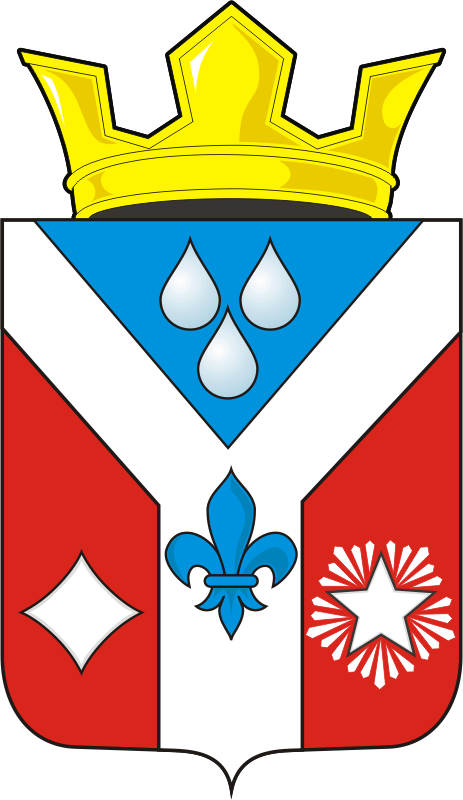 О внесении изменений и дополнений в Положение «О приватизации муниципального имущества муниципального образования Гавриловский сельсовет», утверждённого решением Совета депутатов Гавриловского сельсовета Саракташского района Оренбургской области от 27.03.2013 № 93 (в редакции решения от 22.06.2021 № 27)